Name: Dr.Mumtaj Shakil Shaikh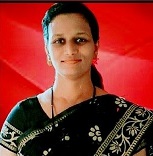 Designation:   Assistant ProfessorQualification: M.A. (English) B.Ed., Ph.DAge:  43Experience: 18yearsEmail Id:  mumtajshaikh@orchidengg.ac.inArea of Interest: Communication Skills, Soft Skills, English LiteraturePublications:
1. International Conference: -032. National Conference: 01
3. International Journal: Prof. M.S. Shaikh “Feminist Criticism in the Works of Jane Urquhart” International Journal of Innovative and Multilingual Studies.  ISSN 2454-2415. Vol.6, Dec. 2018.M.S.Shaikh (2017)  “Vocabulary a key for Effective Communication Skills: a Necessity for Engineering Students” International Journal of Multifaceted And Multilingual Studies ISSN (Online): 2350-04764. National Journal: Subject Taught:
1. Communication Skills2. Interpersonal Skills3. Soft SkillsAwards & Recognition:
1. Best Soft Skills Trainer Award at NKOCET, Solapur on  5th Sept. 20202. Award of Excellence at NKOCET, Solapur on 5th Sept. 2015Achievements:
Guest Lectures ConductedFDP on “Writing Skills” at LBPM college, Solapur on 17th February 2021.Lecture on “Flipped Classroom” ELTAI Lecture Series, on 12th May 2020.Lecture on “Placement Interviews” at KCC College Thane, on 17th July 2020.Lecture on “Significance of Soft Skills in Career Development” at Sangameshwar College, Solapur on 28th May 2020.National Workshop on “Use of ICT in English Language Learning” SRM Institute of Science and Technology (Ramapuram Campus) on 9th July 2021.Lecture on “Breaking Barriers while Speaking in English” St.Joseph Engineering College Chennai on 13th July 2021Lecture on Importance of Soft Skills in Career Development, at Sangameshwar College Solapur, on 8th May 2021.Conferences / STTP / Workshops
Conference-STTP- Workshops- Committee Member:Soft Skills Coordinator at NKOCET, SolapurMagazine English Section Coordinator at NKOCET, SolapurMember of Board of Studies at Sangameshwar Arts, Commerce and Science Autonomous College Solapur.Professional Memberships: 
1) Member of ELTAI (English Language Teacher Association of India, Solapur Chapter)Sr.No.Academic Year             TitleOrganized byDuration2020-21FDPOM-62- Online Training Programme, "Question Paper Authoring and Student Evaluation”NITTTR,Chennai13th  Sept 2021 to 17th  Sept 20212020-21Webinar on Language Learning through Literature”WELLTA, Chennai27th  Sept. 20212020-215 days Faculty Development Program- Student Induction on UHV Refresher1 (Part 1)DBATU Lonere15th  -19th  February, 20212020-21National Webinar on Soft skills for successful career and entrepreneurshipELTAI2nd  Feb 20212020-21Plenary Webinar by Prof. David CrystalELTAI23rd  January 20212019-20"Teaching Language and Literature: Need for Meaningful Integration"ELTAI12th  July 20202019-20Incorporating Universal Human Values in Technical Education AICTE28th  July to 1st   August 20202019-20Faculty Development / Skill Development Programme on 'Let's Communicate Effectively: Transforming Communication Skills'KIT's College of Engineering (Autonomous), Kolhapur.20th July to 25th July 20202019-20International Webinar on “Imagination, Expression, Transformation Creating the Worlds with Words.”ELTAI23rd   and 24th  May 20202019-205 days’ Workshop on Mental Health Awareness during Covid-19 on "Maintaining Mental Health During Turbulence"DBATU6th  May to 10th  May 20202019-20Three weeks 8 Credit Course on: WhatsApp Outcome Based Education Faculty Development ProgramD Y Patil College of Engineering, Akurdi PuneMarch 24th  to April 14th , 20202019-20Effective and Efficient Online Teaching in the Age of Corona, A Hands On Workshop'IIT Bombay24th  May 26th May 20202019-20Soft Skill CourseNPTELOct. 20192019-20NBA Accreditation and Teaching - Learning in Engineering (NATE) (12 Weeks)NPTELJan-Apr 20202018-19FDP301x on “Mentoring Educators in Educational Technology”.AICTE2018-192017-18FDP201x on “Mentoring Educators in Educational Technology”AICTE2017-182017-18FDP101x on “Mentoring Educators in Educational Technology”.AICTE2017-182014-15WHS791x:Technical Communication for Scientists and EngineersIIT Bombay8th  Oct to 18th  Nov 2015